بشأن: اعتماد بيانات مؤشرات الخطة نموذج اعتماد بيانات مؤشرات الخطة الاستراتيجية للجامعةسعادة وكيلة الجامعة للتطوير والجودة                                                     حفظها اللهالسلام عليكم ورحمة الله وبركاته مرفق لسعادتكم بيانات مؤشرات الخطة الاستراتيجية للجامعة للربع ....... من العام 2018م خلال الفترة من 1/6/2018 إلى 30/9/2018م  والخاص  بوكالة/ عمادة/ إدارة: ........................................ ونفيد سعادتكم بأنه تم الاطلاع على جميع البيانات المرفقة والأدلة الداعمة واعتماد صحتها، وعليه نعتمد البيانات والأدلة المرفقة.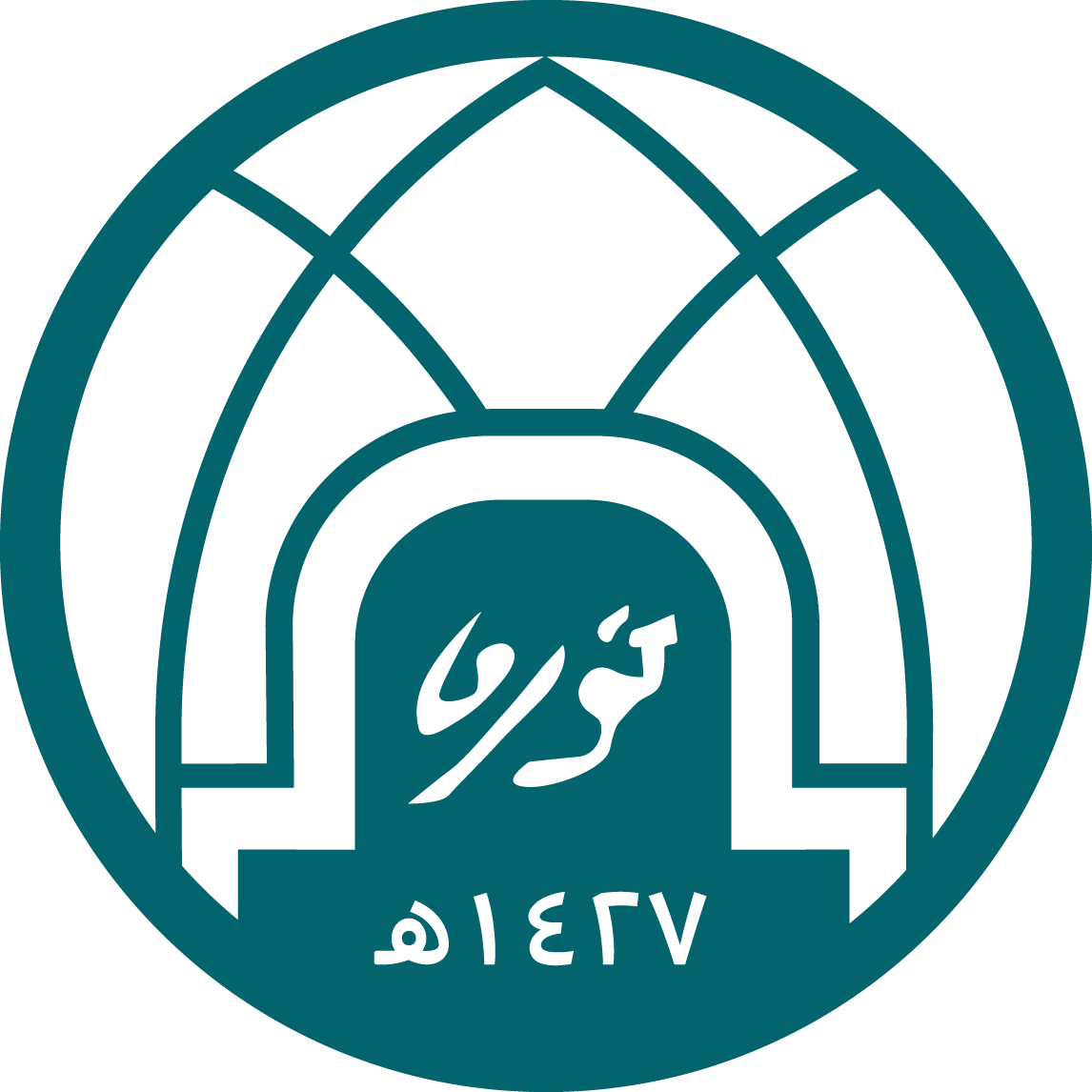 وتقبلوا وافر الشكر والتقدير،،توقيع مالك المؤشر:.................................     التاريخ:                 /       /        14هـ